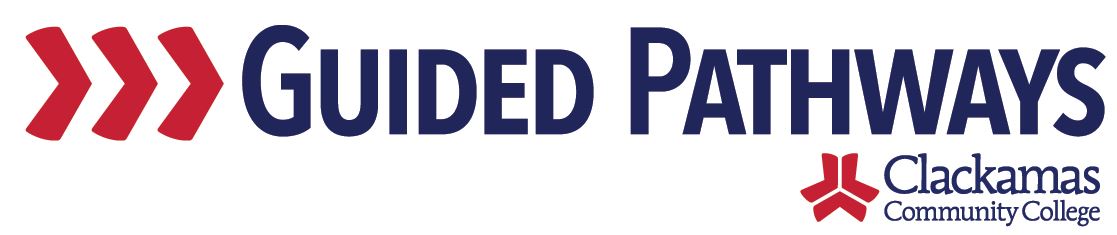 Guided Pathways Leadership TaskforceMeeting NotesMay 7, 20182:00 – 3:30 p.m.Follow up on previous commitmentsPrevious commitments were reviewed. All commitments have been completed. Tara passed out bookmarks, which will be shared at upcoming coffee chats. The bookmarks were also distributed to the Board at their April retreat.  Coffee chats were briefly discussed. Dawn asked that each taskforce member compile a brief set of notes from their coffee chats – synthesize the big ideas, record questions and concerns. Hold onto those notes, as we will discuss at a future meeting. After the institutes – what is the best way to share what is learned?The first Oregon Guided Pathways institute is May 10-11. David shared that there is a team of 11 attending the institute: Tim Cook, David, Tara, Sue, Lisa, Lisa Anh, Dustin Bates, Sarah Hoover, Jeff McAlpine, Jodi Stapleton, and Carol Burnell (first day only). Carol has agreed to share the loan on project management for guided pathways. The team will miss part of the second day of the institute due to Joanne’s retirement party. David asked the taskforce what will be the best way to communicate with the campus and share information. How do we bring what is learned back to the institution?Lisa Anh shared that the group of people who will attend each of the institutes will vary slightly. It is important to bring those people together to share the information that is learned, so that the information isn’t siloed and lost. This committee would be a good place to share out what is learned. Lisa Anh said that in her previous experience, there is often post-institute homework provided. That homework could be brought to the larger taskforce. It was agreed that having the debrief during the regular taskforce meeting (rather than during a separate meeting) would be beneficial. This would mean inviting those that attend the institute but aren’t members of the taskforce to that meeting. Nora suggested that the team that attends the institute debrief together during or right after the institute, taking notes and compiling takeways, and sending those out to the taskforce prior to the next taskforce meeting. Tara committed to taking on that role for this institute. She will take notes and send them out by May 18. This role will rotate with each institute.David had a recent phone call with Nan Poppe. She will be on campus on the afternoon of May 29, conducting a site visit. She will be meeting with the taskforce for an hour and then she will be meeting with other small groups (of about 6-8 people). David said that it might be good to have the leads of the curriculum workgroup and the collaborative advising workgroup say who should be included in those smaller meetings. Sue, Dustin, and Tara committed to sending 6-8 names of possible invitees to David and Sara by May 11. Nora would like to be invited to the smaller meetings, since she is unable to attend the larger taskforce meeting that day. Nan also wants to have a monthly call with co-chairs, workgroup leads, and David. David said he thought that a Monday at this same time might work well. Max asked if he and Carol should attend – David thought this was a good idea. Nora would also like to attend.Commitments:Tara committed to taking notes at the May 10-11 institute and emailing those notes to the taskforce by May 18Example InfographicLisa Anh said that the infographic is currently with Creative Services. She said she hoped to have it ready for the June taskforce meeting. Washington State Assessment Conference – report outNora, Brittany, Jil, Elizabeth, and others attended the Washington State Assessment Conference last Thursday and Friday in Vancouver. The conference focused on assessment, teaching, and learning. Nora, Brittany, and Dawn shared their big takeaways from the conference:Nora: theme was equity – difference between equity and equality – ways that different institutions approach equity – morning session on Fri – people from UNLV, talked about assignments, asked 20% of campus to change 2 assignments – purpose being clarified for students – higher retention rate in the second year and more success overall – transparency framework – clarify expectations also helps students Brittany: Skagit Valley – 1-2 years ahead of us in guided pathways – they decided as an institution that their guided pathway work was not just about retention/completion – their focus is equity – every single thing they do is about equity – they said you have to be intentional – they created institutes so that faculty and staff know what equity means – finding different ways, every couple of terms, to increase retention (what are the high impact things that could provide that boost) Dawn: four connections – Odessa College in TX – 1) interacts with students by name, 2) check in regularly, 3) scheduling required 1:1 meetings with students, 4) practice paradox – how would we require those 1:1 meetings, what kind of pushback would we receive from instructors – pilot group – being more intentional in getting student feedbackFall Inservice – questions to considerJil sent Eboni, Dawn, and David some questions to consider for Fall Inservice. Dawn wanted to bring those questions to the meeting for the taskforce to consider as a group. Notes from that discussion follow:Work plan goals and projects in the 18-19 academic yearContinuing with mapping projectStarting to design around focus areasNavigate will be implementing Early Alert Scaling up Navigate Campus Developing training and tools for centralized location around Advising Identifying the flow at which students receiving advising across campus Logistics and marketing around pre-college pipelineCollaborative work required for IET Pilot IET – Irrigation Technician certificate (two-term certificate) What work will staff and faculty be asked to participate inThere’s a request for Navigate Campus training at Fall InserviceDesign team for curriculum maps (both in 2-D format and online format) – Tara suggested looking at what Linn-Benton has done on their website Informal conversation around teaching and learning, high impact learning practices – David will reach to Jil about that – transparent assignments, internships, study abroad, etc. – sharing with students what those best practices look like In an ideal world, what will people say about guided pathways at the end of next year?It’s so much better for students 90% of staff and faculty can describe what guided pathways is – what it means to be a guided pathways institutionIt’s so much easier for me to do my job well – things are clear, it all makes senseAt least 75% understand the equity issue in guided pathways Guided pathways is a process for us as a collegeFall Inservice as it relates to guided pathways David’s understanding is that the Tuesday/Wednesday sessions are set aside for guided pathways – if we have suggestions for what they look like, good to share Equity – specific strategiesPre-college pipeline – who are these populations Update on EAB callEboni sat in on a recent web conference with EAB, the topic of which was EAB Diagnostic. Participation in the Diagnostic is part of our EAB membership. If we decide we’d like to participate, we have go provide EAB with 12 weeks of advance notice, to schedule their researcher to come here. They also provide some summer offerings in the form of webinars. Eboni said that we have between now and June 15 to decide if we would like to participate. David asked Sue and Lisa their thoughts pertaining to meta-major and curriculum mapping. Do we want to have EAB come onto campus in the fall to do that work with the subgroup or a larger group of faculty? Sue and Lisa committed to making that decision. Eboni committed to finding out who the EAB advisor is for Diagnostic. Commitments:Sue and Lisa committed to deciding if we want to have EAB Diagnostic come on campus in the fall to work with the subgroup or a larger group of facultyEboni committed to finding out the name and contact info of our EAB advisor for Diagnostic Workgroup updatesBrief workgroup updates were provided by each the project leads.Dustin reported that the Collaborative Advising workgroup has recently updated their charter. Jennifer Anderson is coordinator. They added some new deliverables and desired results. They are working with professional advisors on roles and responsibilities and are developing training that is needed to broaden this next year. An advising survey is going out this week. Dustin said that he can provide a summary of the results at the June meeting. Sue and Lisa reported that the Curriculum workgroup has sent a request to everyone who has a certificate program to map. They should know something by the June meeting. On the transfer side, HB 2998 list of most common majors that transfer students enroll in when they transfer to universities. Based on that list and Lisa and Sue’s review, what areas are we not already touching? They’ve asked folks to start thinking about what the key courses are within that discipline and supportive courses in other disciplines. Sue said that they are feeling good about five EFAs – business, health sciences, industrial technology, STEM, environmental science and technology. They need to further work out art and social sciences and are aiming for 7-8 draft groupings total.Darlene reported that the Pre-College Pipeline workgroup has a number of subgroups, including marketing and recruitment, logistics, pre-college pipeline, faculty development, and creating curriculum. They have been thinking about wraparound and referral. Darlene discussed seeing pre-college populations equally as they enter a bridge program – where do we blend instruction with support services? The next meeting is focused on the different populations and how they are coming onto the onramp and what does that onramp look like. They have drafted definitions with the group. (Darlene provided a handout of the draft definitions, which she asked to be not distributed widely.) Feedback was provided for the barriers section – change so that the barriers aren’t people. Tara reported that everything is on track with the Navigate workgroup.Review commitments and next stepsThe next Guided Pathways Taskforce Meeting is scheduled for Monday, June 4, 2:00–3:30 p.m. There was a commitment for all to look at Linn-Benton’s website to see what they’ve done with their programs of study: https://www.linnbenton.edu/future-students/get-to-know-us/programs-of-study 